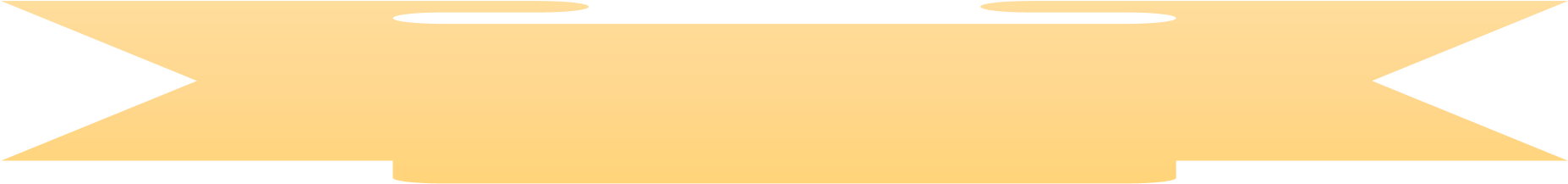 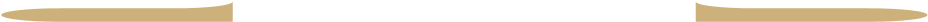 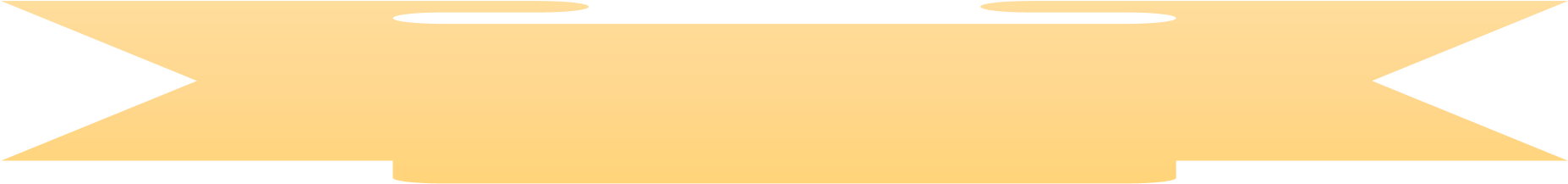 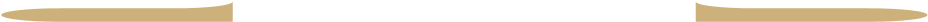 Kelas/Semester  	: X / 1 (satu) Mapel Integrasi  	: Fisika, Kimia, Biologi dan Bahasa Indonesia  Tujuan penugasan: Mampu memahami, mempraktikkan dan menuliskan laporan ilmiah berdasarkan tahapan metode ilmiah sesuai dengan judul pilihan yang diminati oleh peserta didik. Petunjuk Tugas Topik yang diberikan untuk penulisan laporan ilmiah yaitu pengaruh aktivitas terhadap denyut nadi manusia. Peserta didik dapat menetapkan judul sesuai dengan topik yang diberikan. Peserta didik melakukan langkah-langkah metode ilmiah. Perhatikan dan lengkapi tabel di bawah ini untuk membantu kalian dalam melakukan penelitian.          Tabel           Hasil Pengamtan Frekuensi Denyut  Nadi Peserta didik menuliskan laporan ilmiah. Laporan ilmiah yang dibuat paling lambat dikumpulkan pada tanggal 28 Agustus 2021 pukul 13.00 WIT di e-learning Fisika, Kimia, Biologi dan Bahasa Indonesia kelas masing-masing. Selamat mengerjakan ^_^ Penilaian: Sikap  :  Pengetahuan dan Keterampilan:  Struktur Laporan Ilmiah No PertanyaanJawaban 1. Judul Penelitian Pengaruh aktivitas terhadap denyut nadi manusia2. Tempat Penelitian Rumah dan Halaman rumah3. Waktu Penelitian Rabu, 16.00-17.004. Jenis aktivitas manusia yang akan diteliti. Berbaring, Berdiri, dan Berlari5. Tabel pengamatan/perhitungan frekuensi denyut nadi berdasarkan aktivitas 6. Faktor Penyebab terjadinya perbedaan denyut nadi sesuai yang diteliti  Faktor yang memicu perbedaan denyut nadi adalah pergerakan/dorongan dari aktivitas tubuh manusia7. Kesimpulan  Semakin cepat terjadi pergerakan dari dalam tubuh, maka semakin cepat denyut nadi berdetak.NO Variabel Pengamatan (Jenis Aktifitas ) Frekuensi Denyut Nadi /Menit Frekuensi Denyut Nadi /Menit Frekuensi Denyut Nadi /Menit Rata-rata /Menit NO Variabel Pengamatan (Jenis Aktifitas ) Pengujian 1 Pengujian 2 Pengujian  3Rata-rata /Menit 1 Berbaring 68 denyutan/menit 71 denyutan/menit 76 denyutan/menit72 denyutan/menit2 Berdiri  95 denyutan/menit  89 denyutan/menit 92 denyutan/menit92 denyutan/menit3 Berlari 116 denyutan/menit 130 denyutan/menit 152 denyutan/menit133 denyutan/menitNo Indikator Sangat Baik Baik Cukup Baik Kurang 1. Komitmen peserta didik dalam menyerahkan tugas No Struktur Laporan Penelitian Sangat Baik Baik Cukup Baik Kurang 4 3 2 1 1 Cover Halaman judul, judul penelitian ditulis jelas, ringkas, dan menggambarkan isi. (dicantumkan nama penyusun, nama lembaga, nama tempat, dan tahun penyusunan laporan. 2 Bab I Pendahuluan a. Latar Belakang b. Tujuan 3 Bab II Landasan Teori 4 Bab III Metodologi Percobaan a. Alat dan Bahan b. Prosedur Percobaan 5 Bab IV Hasil dan Pembahasan a. Hasil Data Hasil Pengamatan b. Pembahasan 1) Berdasarkan hasil pengamatan 2) Berdasarkan landasan teori 6 Bab V Penutup a. Kesimpulan b. Saran 7 Daftar Pustaka 8 Lampiran 𝑻𝒐𝒕𝒂𝒍 𝑺𝒌𝒐𝒓 𝑵𝒊𝒍𝒂𝒊𝑵𝒊𝒍𝒂𝒊 =  𝒙𝟏𝟎𝟎% 𝟓𝟐